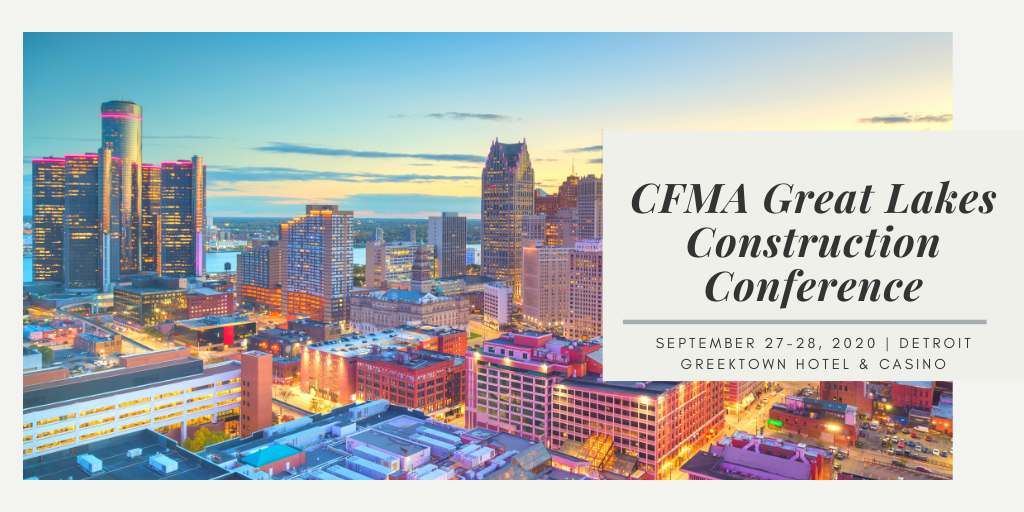 Great Lakes Conference Agenda Sunday, September 27, 2020	2:00-4:00	CFM Challenge	4:00-6:00	Discover Detroit:  Pedal Pub & Round Table6:00-8:00	Dinner in Detroit - Red SmokeMonday, September 28, 2020		7:00		Registration and breakfast8:00 - 9:00	Become Unmistakable: Mike Novakoski, President & CEO of EV Construction9:00 - 10:00	Leadership & Motivation: Herman Moore, Team 8410:00 - 10:15	Break10:15 - 11:15	Data Analytics for Construction Industry: Bob Tinglestad , Plante Moran 11:15 - 12:15	Accounting Methods for the Const Industry: John Gallo, UHY12:15-1:15	Lunch/Detroit Construction1:30 - 3:00	Cyber Security Panel: Bill Kowalski, Rehman, Hylant, FBI3:00 - 3:15	Break	3:15 - 4:30	Worker's Comp Do's/Don'ts for CFM's: Mike Sanders, Foster SmithSchedule and topics are subject to change; Session information will be updated with more detail soon